Séjour classe de découverte Yzeure
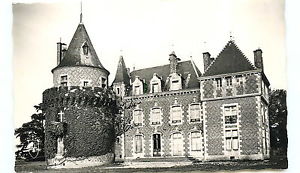 Du mardi 10 mai au mardi 17 mai 2016Nom de l’enfant : ____________  prénom :  ______________Trousseau comprenant le linge porté par l’enfant le jour du départ. Merci de bien vouloir marquer le linge de votre enfant à son nom et prénomLes serviettes de toilettes et les gants sont fournis par le centre d’accueil Effet à emportertrousseauvérification des parentsvérification à l’arrivéevérification au départMaillot de corps tee-shirt10slips/ culottes10chaussettes10pyjamas3pantalons/ jeans3jogging4pull / gilet2blouson / veste1k-way1tennis / basket11 paire de bottes1chaussons1trousse de toilette ( brosse à dents, dentifrice, gel douche, peigne ou brosse) 1diverspetite torche1papier à lettres1enveloppes timbrées1doudou1